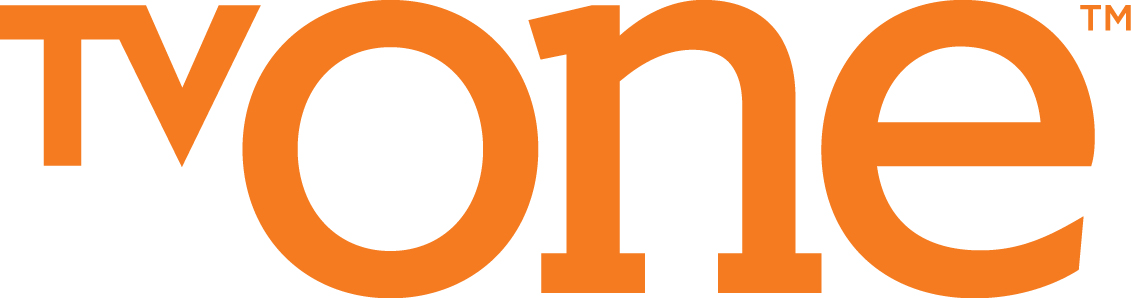 TV ONE ANNOUNCES THE PREMIERE OF A SECOND SEASON OF “VERSES & FLOW,” A SPOKEN WORD SERIES HOSTED BY ACTOR OMARI HARDWICK TO AIR MONDAY, AUGUST 20, AT 11 PM ET.-- New season will highlight emotional and thought-provoking poetry and music by today’s most prolific poets and R&B artists - celebrity guests include: Chrisette Michele, Musiq, Eric Benet, Carl Thomas, Tank, Macy Gray, Tamia, Luke James and Elle Varner--Silver Spring, MD -- July 26, 2012-- Beginning Monday, August 20, 11pm ET, TV One will premiere the second season of the soulful and provocative series Verses & Flow.  Produced by Lexus, this series will highlight compelling performances of poetry and music. Hosted by multi-talented actor Omari Hardwick, widely known for his roles in For Colored Girls, CSI: Miami and upcoming film Sparkle, the new season will touch on many cultural, political and social topics affecting the world today. "Life as a poet and actor truly became full circle as I stood on stage as host of Verses &Flow, and lived in both of these outfits,” said Hardwick, “It was one of the best experiences of my professional life." Verses & Flow was filmed at the historical Belasco Theater in Downtown Los Angeles, California. Led by Hardwick, each episode will feature powerful spoken word by three poets as well as musical performances, all of which will enrich and enlighten minds to the lives, struggles, celebrations and thoughts of talented poets and artists. “This season will feature some wonderful verses and musical numbers,” said TV One Executive Vice President of Original Programming and Production, Toni Judkins. “Verses & Flow is a great addition to our new lineup which truly highlights the breadth and depth of TV One’s programming and offers our viewers a multi-faceted range of shows.”“We’re looking forward to the second season of Verses & Flow on TV One because the unique combination of performances will engage the audience like never before,” says Lexus Vice President of Marketing, Brian Smith. “Lexus is proud to be a part of this series as it highlights diverse and dynamic performers and gives them a national stage to showcase their craft.”Supplementing the television show, exclusive content will be available on www.tvone.tv as well as Lexus’ portal for African-American content, Luxury Awaits, www.luxuryawaits.com. Verses & Flow is an eight episode 30-minute series produced for TV One by McMann, Tate & Stephens. Executive Producers for McMann, Tate & Stephens are Aaron Walton, Cory Isaacson and AyikoBroyard, and Executive Producers for Lexus are Mariko Kusumoto and MaryJane Kroll, and Executive Producer for TV One is Toni Judkins. Executive in Charge of Production at TV One is Jubba Seyyid. 
About TV OneLaunched in January 2004, TV One (www.tvoneonline.com) serves more than 57.3 million households, offering a broad range of real-life and entertainment-focused original programming, classic series, movies, and music designed to entertain, inform and inspire a diverse audience of adult African American viewers.  In December 2008, the company launched TV One High Def, which now serves more than 10.3 million households. TV One is a joint venture owned by Radio One [NASDAQ: ROIA and ROIAK; www.radio-one.com], the largest radio company that primarily targets African American and urban listeners; and Comcast Corporation [NASDAQ: CMCSA, CMCSK); www.comcast.com], one of the nation’s leading providers of entertainment, information and communications products and services.  About LexusSince its debut in 1989, Lexus has earned a reputation for high-quality products and exemplary customer service from its 231 dealers. Lexus is the luxury hybridleader, offering five hybrids that provide the best in innovative technology and first-class luxury. When it began, Lexus offered two models of vehicles. Now, more than 20 years later, Lexus offers variations of 10 vehicles, from the sporty CT 200h hybrid to the V10 supercar, the LFA.